BevezetésA tanmenet az OFI Erkölcstan 7. kísérleti tankönyvéhez készült. Célja, hogy a tankönyvi tartalmat illessze a kerettanterv témaköreihez, valamint hogy a pedagógus éves tervezési munkáját segítse, mind az órakeret felhasználása, mind a tananyagtartalom elosztásának tekintetében.Ez a tanmenet alapvetően a tankönyv alkalmazását segíti, így itt a tankönyvi tartalom jelenik meg. Ezek természetesen szabadon cserélhetők bármilyen, a pedagógus által megfelelőbbnek ítélt anyagra. A tanmenetek két változatban készülnek: A teljes változat nagymértékben a tankönyvre és a kerettantervre épül. A rugalmas változat kevesebb tananyagot határoz meg, így nagyobb tanári szabadsággal tervezhető a tanév, több idő szánható a képességfejlesztésre. Ez a teljes változat.Tanmenetünket szerkeszthető dokumentumként tesszük közzé. Javasoljuk, hogy miután megismerkedett a kísérleti tankönyvvel, értelmezte annak lehetőségeit, adaptálja saját csoportjaira, és készítsen belőle saját új dokumentumot. Tanmenetünk pedig továbbra is szolgálhat egy összegző, tájékoztató anyagként az esetleges módosításokhoz.Kérjük, hogy alkalmazása során feltétlenül vegye figyelembe a következőket:Általános pedagógiai szempontok:A tanmenet csupán ajánlás, minta egy adott feldolgozási ívhez. A pedagógus értelemszerűen módosíthatja egyrészt saját szakmai meglátásai, másrészt a tanulócsoport igényei szerint. Erre a tankönyv tág keretet biztosít.Az egyes órákra tervezett anyagok módosulhatnak annak alapján, milyen mélységig jutottak a korábbi anyag feldolgozásában a csoportok.Az erkölcstan tantárgy szempontjai:A tantárgy – a kerettantervi bevezetőben is felvázolt – sajátosságai miatt fokozottan érvényesülhet a rugalmasság elve, mivel a tananyagnak jelentős része a tanulók tapasztalata, meglátása, érdeklődése. Tehát egyrészt a témák sorrendje változtatható akár az igények, akár napi aktualitások, akár a felmerülő érdeklődés miatt.A szabad beszélgetés mint módszer alkalmazása elvezethet más, előre nem tervezett – de az erkölcstanhoz kapcsolódó – területekre, altémákhoz is. Ilyenkor lehetséges, hogy ezt a témát vesszük előre, így módosul a tervezet.A tantárgy ismeretanyagát kissé másképpen kell értelmezni. Az ismeretek, fogalmak nem egyszer megtanulandó tananyagtartalmak, hanem folyamatosan épülő-bővülő fogalomrendszer, amelyet állandóan kapcsolunk a személyes tapasztalatokhoz.A tankönyv sajátosságai:A tankönyv három nagy fejezetből áll, amelyek a kerettanterv első három témakörének felelnek meg.A tartalom törzsanyagát a három- vagy négyoldalas leckék adják. Az olvasmányok beépülnek a leckékbe. Összesen 31 lecke van – ebből három összefoglaló, egy ismétlő jellegű. Egy lecke mindig mottóval és ehhez kapcsolódó vagy általános ráhangoló kérdésekkel kezdődik. Főszöveggel folytatódik, amelyből gyakran kettő van, a második vagy harmadik oldalon tovább vezetik a téma kibontását. Ezen kívül a következő feladattípusok vannak: olvasmány, Beszéljétek meg! feldolgozó kérdéssor, és (általában) csoportosan megoldandó feladatsor.A leckék végén a záró rovat három részből áll: Összefoglaló kérdések, Nézz utána! továbbgondolásra vagy kutatásra ajánlott feladatok és Ajánlók (könyv, film, weboldal), amelyet a tanulóknak a témához kapcsolódóan ajánlunk. A tankönyvi tartalom túltervezett: értelemszerűen nem kell végigvenni minden feladatot, hanem a rugalmasságot és a tanári választás szabadságát igyekszik biztosítani. Mind a különböző fókuszú altémák, mind a módszertani változatosság azt a célt szolgálja, hogy a pedagógus a tanulócsoporthoz választhasson feladatot. Ezen kívül nyilvánvalóan a környezeti feltételek is befolyásolják a feladatválasztást (csoportlétszám, IKT-lehetőségek, stb.)Az órák olyan módon is tervezhetők, hogy például egyik anyagrész feldolgozása elsősorban beszélgetéssel, a következő olvasmány alapján, azután pedig dramatikus vagy kreatív módon valósul meg. A cél az lehet, hogy mindegyik munkatípust kipróbálják a csoportok.Az erkölcstan heti egy tanórában tanítandó tantárgy, de számíthatunk a tanulók otthoni munkájára, felkészülésére is. A kreatív, kutató és projektjellegű feladatok több szervezést, időt igényelnek, de a tanmenetben jeleztünk órakeretet ezek megvalósítására vagy bemutatására is.A tanmenet értelmezése és használata a helyi tervezésben:A tanmenet a tanév teljes óraszámát (36) lefedi.A rugalmas tanmenet másféle tananyagszervezést alkalmaz, mint a teljes:– kevésbé követi a tankönyvet, bár a tartalmi részhez csak a tankönyvi elemekből gyűjt javaslatokat (ezért például olyan esetben is alkalmazható, ha a tanulóknak nincs tankönyve, hanem a pedagógus tanári kézikönyvnek használja)– az ajánlott óránkénti tananyagot nem strukturálja, hanem választható bármelyik ajánlott feladat (tehát nem kell mindet megvalósítani)– más az új ismeretet feldolgozó és a gyakorló órák aránya a gyakorló (szabadon felhasználható) javára– az éves tananyagszervezés elsősorban a kerettantervet követi, így nagy témákon belül résztémákat jelöl meg, és ezekhez választ tankönyvi elemeket (így egy résztémához több leckéből is kerülhet feladat, és egy feladat több résztémához is tartozhat a feldolgozás szempontjai szerint)– az összevonások miatt kevesebb az új ismeretet feldolgozó órák száma, mint a leckéké.Ez azt jelenti, hogy a résztémákon belül a pedagógus szabadon kezeli a tankönyvi anyagot és egészítheti ki tankönyven kívüli feladatokkal. Ezt a rugalmasságot növelhetik az összefoglaló, kreatív és drámaórák, amelyek a pedagógus szintén szabadon hasznosíthat a tananyag elosztásában, például: a.) egy résztéma több tanórányi feldolgozássá bővíthető, b.) a több időt igénylő kreatív vagy dramatikus feladatok kidolgozására, c.) az otthon végzett tanulói feladatok bemutatására, értékelésére, d.) évközbeni felmérésre, értékelésre, ha szükséges, e.) meghívott vendégek vagy külső programok szervezésére. A témák három szintre tagolódnak:– három nagy fejezet, amely megfelel a kerettantervi első három témának, illetve a tankönyvi három fejezetnek– egy fejezeten belül két-két altéma– ezeken belül 2-4 résztéma, amely tartalmilag szorosan összefügg, egymásra épül.A tanmenet tartalma:Az óra témája oszlopban szerepel az óra típusa vagy az altéma és a résztéma megnevezése, valamint a tankönyvi leckék számai, ahonnan a feladatokat ajánljuk. A célok, feladatok oszlopban a tanóra lehetséges fókuszpontjai. Ezek itt – a kerettantervhez hasonlóan – kérdésekben lettek megfogalmazva. A fókuszpontok alatt a tankönyből ide ajánlható feladatok listája szerepel, tehát ebből mindenképpen választania kell a pedagógusnak, mert egy tanórában ezek nem valósíthatók meg. A tartalmi tagolás sorai mellett zárójelben a tankönyvi oldalszám és a rovat megnevezése látható. Mivel a tankönyv sokféle rovatot tartalmaz, sok rövidítést alkalmazunk: A záró rovat (Összefoglaló kérdések, Nézz utána! Ajánlók) feladatai – néhány kivétellel – külön nem szerepelnek ebben a beosztásban, mert ezeket elsősorban otthoni vagy projektfeladatra javasoljuk..A tartalmi tagolás sorai mellett zárójelben az oldalszám, a rovat megnevezése és a feladatszám látható. Mivel a tankönyv sokféle rovatot tartalmaz, sok rövidítést alkalmazunk: Tk. – tankönyvo – oldalM – mottó MK – mottóhoz tartozó vagy ráhangoló kérdésekSz – főszöveg (törzsszöveg)K – képB – Beszéljétek meg! Cs – csoportos, játékos vagy alkotó feladat Olv – olvasmány (vendégszöveg)J – játékKu – kutatásA – ajánlókAz ismeretek oszlopban szereplő fogalomcsoport itt nem számonkérendő anyagot jelöl, hanem a tantárgy fogalmi készletéből azt, amelynek építésével az adott óra vagy tankönyvi lecke foglalkozik. Itt is vannak különbségek, hiszen a kiegészítő anyagok más-más altémára fókuszálhatnak.I. Ki vagyok én, és mi vezérli a tetteimet?I. Ki vagyok én, és mi vezérli a tetteimet?I. Ki vagyok én, és mi vezérli a tetteimet?I. Ki vagyok én, és mi vezérli a tetteimet?I. Ki vagyok én, és mi vezérli a tetteimet?I. Ki vagyok én, és mi vezérli a tetteimet?I. Ki vagyok én, és mi vezérli a tetteimet?I. Ki vagyok én, és mi vezérli a tetteimet?I. Ki vagyok én, és mi vezérli a tetteimet?A személyiségA személyiségA személyiségA személyiségA személyiségA személyiségA személyiségA személyiségA személyiségGondolkodás, kommunikációÉrtékekKésztetésekKamaszkor körülA családA családA családCélokCélokII. Egyén és közösségII. Egyén és közösségII. Egyén és közösségII. Egyén és közösségII. Egyén és közösségII. Egyén és közösségII. Egyén és közösségII. Egyén és közösségII. Egyén és közösségA közösség értékeA közösség értékeA közösség értékeSzabadság és korlátokSzabadság és korlátokSzabadság és korlátokSzabadság és korlátokSzabadság és korlátokSzabadság és korlátokA közösség jellemzőiLégy hasznosMunka a közösségbenAlkalmazkodásAlkalmazkodásAutonómiaAutonómiaAutonómiaAutonómiaIII. Párkapcsolat és szerelemIII. Párkapcsolat és szerelemIII. Párkapcsolat és szerelemIII. Párkapcsolat és szerelemIII. Párkapcsolat és szerelemIII. Párkapcsolat és szerelemIII. Párkapcsolat és szerelemIII. Párkapcsolat és szerelemIII. Párkapcsolat és szerelemTárskapcsolatTárskapcsolatTárskapcsolatPárkapcsolatPárkapcsolatPárkapcsolatPárkapcsolatPárkapcsolatPárkapcsolatEgyedül, társakkalFelelősség, szeretetNők és férfiakVonzódás, együttjárás Szerelem, szexualitásSzerelem, szexualitásVeszélyekVeszélyekPárválasztás, családalapításTémákÚj tananyag feldolgozásaKépességfejlesztés, összefoglalás,gyakorlás, ellenőrzésTeljes óraszám36 óraKerettantervi órakeret32 óraBevezetés, ismétlés22I. Ki vagyok én, és mi vezérli a tetteimet?6410II. Egyén és közösség5510III. Párkapcsolat és szerelem7512Év végi összefoglalás22Témák órákra bontásaAz óra témája (tankönyvi lecke) vagy funkciójaCélok, feladatokFejlesztési területFejlesztési területIsmeretanyagBEVEZETÉSBEVEZETÉSBEVEZETÉSBEVEZETÉSBEVEZETÉSBEVEZETÉS1.BevezetőIsmerkedés a tantárggyalTantárgyi sajátosságok kiemelése / korábbi tapasztalatok felidézéseCsoport összehangolásaÉves munka szervezéseIsmerkedés a tankönyv szerkezetével (Tk. Bevezető)Kommunikáció:szabad beszélgetés a témárólÖnreflexió:tantárgyhoz való viszony feltárásaEgyüttműködés, szabálytudat:ismerkedő, csoportszervező játékok, közös szabályok kialakításaKommunikáció:szabad beszélgetés a témárólÖnreflexió:tantárgyhoz való viszony feltárásaEgyüttműködés, szabálytudat:ismerkedő, csoportszervező játékok, közös szabályok kialakításaI. KI VAGYOK ÉN, ÉS MI VEZÉRLI A TETTEIMET?I. KI VAGYOK ÉN, ÉS MI VEZÉRLI A TETTEIMET?I. KI VAGYOK ÉN, ÉS MI VEZÉRLI A TETTEIMET?I. KI VAGYOK ÉN, ÉS MI VEZÉRLI A TETTEIMET?I. KI VAGYOK ÉN, ÉS MI VEZÉRLI A TETTEIMET?I. KI VAGYOK ÉN, ÉS MI VEZÉRLI A TETTEIMET?2.Tk. 1. Hetedikes lettél – Év eleji ismétlésFejezet eleji áttekintésA hatodik évfolyam témáinak felelevenítéseAz első fejezet főbb témaköreinek áttekintése: nyelv, gondolkodás, érzelmek – jó és rossz, értékek – okok, célok, jövőkép – önismeret, kamaszkorIsmeretek rendszerezése, reflektálás a saját tanulási folyamatraFantázia, kreativitásVéleményalkotás3.A személyiség 1. – Gondolkodás, kommunikáció(Tk. 2., 3., 8., 27., lecke)Hogyan tükrözi a gondolataimat a nyelv? Mindent ki tudok-e fejezni vele? Mi segít még ebben, és mi gátol?Miért fontos a beszélgetés? Hogyan segíthetek és hogyan árthatok másoknak a beszéddel? Hogyan köt minket össze a nyelv és hogyan választ szét?(Tk.11.o, 12.o/ Cs1, 13-14.o, 112.o/Olv, B)Hogyan szerzem ismereteimet a világról? Mi minden közvetíti mások tudását? Honnan tudom, pontos-e az információ? Hogyan és miért lehet eltorzítani az információt? (Tk.16.o/Olv, B, 34.o, 35.o/B1, 36.o/ Cs)Mi az a virtuális világ? Más-e, mint a valódi? Miben?(Tk.35.o/Cs, Sz, B2, 36.o/B, Olv, 37.o/Cs)Kommunikációs képességek:A nyelv és gondolkodás közötti viszony összetettségének felismerése, verbális és nemverbális kifejezésmódok hatása, a beszélgetőtárs gondolatainak, késztetéseinek figyelembevételeFelelősségérzet, empátia, digitális kompetencia:a virtuális térben való viselkedés következményeinek vizsgálata magunkra és másokra nézveMegfontoltság, tudatosság, tisztelet:az információ hitelességének vizsgálata, másokról hozott ítéletek mérlegelése, információközlés és -befogadás ellenőrzéseÖnreflexió, önismeret:saját szokások, viselkedés vizsgálataKommunikációs képességek:A nyelv és gondolkodás közötti viszony összetettségének felismerése, verbális és nemverbális kifejezésmódok hatása, a beszélgetőtárs gondolatainak, késztetéseinek figyelembevételeFelelősségérzet, empátia, digitális kompetencia:a virtuális térben való viselkedés következményeinek vizsgálata magunkra és másokra nézveMegfontoltság, tudatosság, tisztelet:az információ hitelességének vizsgálata, másokról hozott ítéletek mérlegelése, információközlés és -befogadás ellenőrzéseÖnreflexió, önismeret:saját szokások, viselkedés vizsgálatanyelv, gondolkodás, szó, fogalom, tett, nyelvhasználat,média, hír, információ, nyomtatott sajtó, virtuális világ, internet4.A személyiség 2. – Értékek(Tk. 3., 5., 11. lecke)Milyen esetekben szoktam vívódni, melyik a helyes döntés? Mikor érzem úgy, vagy mondják mások, hogy helytelenül döntöttem? Mely tetteket tartok jónak/rossznak? Miért?Mi minden határozza meg, hogy egy döntés helyes vagy helytelen?Mennyire gondolkodnak erről hasonlóan az emberek?(Tk.15-18.o)Melyek a legfontosabb dolgok számomra? Előfordult-e már olyan döntési helyzet, amikor ütköztek ezek az értékek egymással, és választanom kellett közöttük? Vannak-e olyan értékek, amelyek mindenkinek egyformán fontosak? Mi értékes bennem?(Tk.22-25.o, 46.o)Erkölcsi gondolkodás:a különböző emberi megnyilvánulások erkölcsi kontextusba helyezéseKritikai gondolkodás, önismeret: reflektálás saját és mások cselekedeteireÖnismeret, közösségi tudat:a saját értékrend tudatosítása, összevetése mások értékrendjévelÖnelfogadás:az ember egyediségének felismeréseVitakultúra, kommunikáció:érvelés saját vélemény mellett, egymás véleményének tiszteletben tartásávalEmpátia, nézőpontváltás, elfogadás:az értékrendek sokféleségének megismeréseMértékletesség, környezettudatosság:a legfontosabb értékek kiemelése, a túlzások felismerése Erkölcsi gondolkodás:a különböző emberi megnyilvánulások erkölcsi kontextusba helyezéseKritikai gondolkodás, önismeret: reflektálás saját és mások cselekedeteireÖnismeret, közösségi tudat:a saját értékrend tudatosítása, összevetése mások értékrendjévelÖnelfogadás:az ember egyediségének felismeréseVitakultúra, kommunikáció:érvelés saját vélemény mellett, egymás véleményének tiszteletben tartásávalEmpátia, nézőpontváltás, elfogadás:az értékrendek sokféleségének megismeréseMértékletesség, környezettudatosság:a legfontosabb értékek kiemelése, a túlzások felismerése jó és rossz, erkölcs, erények, érték, értékrend, értékütközés, mérték, mértékletesség, arany középút5.A személyiség 3. – Késztetések(Tk. 4., 9., 20., 23, 31. lecke)Mi minden befolyásol minket döntéseinkben, viselkedésünkben, ítéleteinkben és céljainkban? Mennyire van ebben szerepe az értelemnek, mérlegelésnek, ismeretnek, elveknek és mennyire az érzelmeknek?(Tk.19-21.o, 97.o/Cs)Mi mindentől függ, milyennek látom magamat? Milyen hatása van erre a környezetemnek, az elvárásoknak?Melyek az emberek fő személyiségtulajdonságai? Melyik miért lehet jó? Miért különbözőek az emberek?(Tk.38-41.o, 82.o/M, 96.o/Cs, 124.o/M, MK)Önismeret, önreflexió: a saját érzelmeinkhez való viszonyulás feltárása, az érzelmek jelentőségének meghatározása, saját szokások, viselkedés, jellemvonások vizsgálata, saját szerepek megfogalmazása Közösségi tudat fejlesztése:közösségben elfoglalt hely, a közösség feltételezett elvárásainak feltárásaMások megismerése, megértés, elfogadás:mások viselkedésének, jellemvonásainak vizsgálata, értelmezése, az emberi sokszínűség elfogadásaÖnismeret, önreflexió: a saját érzelmeinkhez való viszonyulás feltárása, az érzelmek jelentőségének meghatározása, saját szokások, viselkedés, jellemvonások vizsgálata, saját szerepek megfogalmazása Közösségi tudat fejlesztése:közösségben elfoglalt hely, a közösség feltételezett elvárásainak feltárásaMások megismerése, megértés, elfogadás:mások viselkedésének, jellemvonásainak vizsgálata, értelmezése, az emberi sokszínűség elfogadásaértelem, ösztön, érzés, érzelem, jelzés, kifejezés, személy, személyiség, jellemvonás, tulajdonság6.Kreatív / projektóraAz eddigi anyagrészek alkotó vagy dramatikus jellegű feldolgozása (pl. kommunikációs vagy konfliktuskezelési gyakorlatok, értékbörze, dilemmahelyzetek eljátszása, különböző személyiségű, értékrendű gondolkodású emberek reakciójának eljátszása)vagy projektfeladat végzésevagyszabadon használható óra (beépíthető a leckék közé)Kreativitás, problémamegoldásEgyüttműködés, kommunikációKreativitás, problémamegoldásEgyüttműködés, kommunikáció7.Összefoglaló óra"A személyiség" résztéma összefoglalása, értékelésvagy Otthoni feladatok, kutatómunka eredményeinek bemutatásavagy szabadon használható óra (beépíthető a leckék közé)Fogalmak értelmezéseReflektálás a tanulásra, fejlődésre, értékelésÖnismeret, társak ismereteEgyüttműködés, kommunikációFogalmak értelmezéseReflektálás a tanulásra, fejlődésre, értékelésÖnismeret, társak ismereteEgyüttműködés, kommunikáció8.Fejlődés 1. – Kamaszkor körül (önismeret)(Tk. 5., 10., 11., 12., 20., 31. lecke)Ki vagyok én, milyennek látom magamat? Milyenek az emberi kapcsolataim? Milyen a viszonyom az idősebbekkel / felnőttekkel, kisebbekkel? Kiben bízom, kire hallgatok, kiért érzek felelősséget?Miben változtam az elmúlt években?Mi jellemző arra az életkorra, amelyben vagyok? Vannak-e jellemző tulajdonságai a kamaszkornak? mennyire vagyok már önálló, miért vagyok én felelős?Milyennek képzelem el a következő életszakaszomat?(Tk.24.o/Olv, 25.o/B, Cs, 42-45.o, 47.o, 52.o/Cs, 80.o/Olv, 82.o/M, MK, Sz, B, 83.o/Cs, 126.o)Önelfogadás:az ember egyediségének felismerése, a változások elfogadásaÖnreflexió, önismeret:saját viselkedés, jellemvonások és élethelyzet vizsgálata, önmagunkról alkotott kép értékeléseFelelősségérzet, törődés másokkal:a felnövekvéssel járó növekvő felelősség felismeréseÖnállósodás, tudatosság, jövőkép:a felnőtté válás folyamatának végiggondolásaÖnelfogadás:az ember egyediségének felismerése, a változások elfogadásaÖnreflexió, önismeret:saját viselkedés, jellemvonások és élethelyzet vizsgálata, önmagunkról alkotott kép értékeléseFelelősségérzet, törődés másokkal:a felnövekvéssel járó növekvő felelősség felismeréseÖnállósodás, tudatosság, jövőkép:a felnőtté válás folyamatának végiggondolásaserdülő, kamasz, felnőtt, változás, önállóság, egyéniség9.Fejlődés 2. – A család(Tk. 10., 13., 14., 20., 30., 31.  lecke)Milyen a családban elfoglalt helyem? Milyen kapcsolat van a családtagok között? Miben támogatjuk egymást, milyen feladataink vannak?Milyenek a szokásaink, ünnepeink, érintkezési formáink?Miért fontos a család, a nagycsalád, rokonság?(Tk.55.o, 57-58.o, 123.o/Cs, 127.o)Milyen véleménykülönbségek, konfliktusok, érdekellentétek jelenhetnek meg a családtagok (szülők-gyerekek) között? Miből fakadnak ezek? Hogyan oldódhatnak meg? (Tk.43.o/Cs1, 56.o, 62.o/Cs, 82.o/Cs, 83.o/Cs)A család mint érték megerősítéseCsaládi élethelyzetek, viszonyok megismerése, a különbségek elfogadása: családi szokások, családmodellek összehasonlítása, családi kapcsolatok, kapcsolattartási formák elemzéseÖnreflexió:saját családi életből vett tapasztalatok felidézése és a leendő család elképzelése.Kommunikáció, konfliktuskezelés:a család kommunikációjának dramatizálása, esetek vizsgálataA család mint érték megerősítéseCsaládi élethelyzetek, viszonyok megismerése, a különbségek elfogadása: családi szokások, családmodellek összehasonlítása, családi kapcsolatok, kapcsolattartási formák elemzéseÖnreflexió:saját családi életből vett tapasztalatok felidézése és a leendő család elképzelése.Kommunikáció, konfliktuskezelés:a család kommunikációjának dramatizálása, esetek vizsgálatacsalád, nagycsalád, generációk, szeretet, egyetértés, szokás10.Fejlődés 3. – Célok(Tk. 6., 7. lecke)Mi az, ami igazán érdekel? Hogyan és mit tanulok könnyen? Miben vagyok jó, ügyes, tehetséges? Mi az, ami nehezebben megy, és miért?Min szeretnék változtatni az életemben? Milyen rövidebb és hosszabb távú célokat tudok magam elé tűzni? Hogyan tudjuk elérni céljainkat? Hogyan befolyásolják a jelenlegi tetteink a jövőnket? (Tk.26-29.o, 30.o, 31.o/Olv)Önismeret, tudatosság, kritikai gondolkodás:saját képességek reális értékelése, elképzelések, célok megfogalmazása és értékelése, a lehetőségek mérlegeléseOk-okozati összefüggések feltárása:tervezés:annak vizsgálata, egy eseménysorban hogyan hatnak egymásra az elemek, milyen tényezőktől függ a célok elérésePályaorientáció:saját jövőkép megfogalmazása Önismeret, tudatosság, kritikai gondolkodás:saját képességek reális értékelése, elképzelések, célok megfogalmazása és értékelése, a lehetőségek mérlegeléseOk-okozati összefüggések feltárása:tervezés:annak vizsgálata, egy eseménysorban hogyan hatnak egymásra az elemek, milyen tényezőktől függ a célok elérésePályaorientáció:saját jövőkép megfogalmazása tehetség, siker, kudarc, felelősség, döntés, ok, késztetés, következmény, vágy, cél, életcél, siker, boldogság 11.Kreatív / projektóraAz eddigi anyagrészek alkotó vagy dramatikus jellegű feldolgozása (pl. kommunikációs vagy.konfliktuskezelési gyakorlatok, vita, dilemmahelyzetek eljátszása, célok meghatározása, ábrák, tervek készítése, történetek elemeinek megváltozatásával új történet írása, önismereti játékok)vagy projektfeladat végzésevagyszabadon használható óra (beépíthető a leckék közé)Kreativitás, problémamegoldásEgyüttműködés, kommunikációKreativitás, problémamegoldásEgyüttműködés, kommunikáció12.Összefoglaló óraA "Fejlődés" résztéma összefoglalása, értékelésvagy Otthoni feladatok, kutatómunka eredményeinek bemutatásavagy "A termen túl": meghívott vendég (pl. médiaszakember, különféle szakterületek sikeres képviselői, pszichológus) előadása, beszélgetés vagy szabadon használható óra (beépíthető a leckék közé)Fogalmak értelmezéseReflektálás a tanulásra, fejlődésre, értékelésÖnismeret, társak ismereteEgyüttműködés, kommunikációFogalmak értelmezéseReflektálás a tanulásra, fejlődésre, értékelésÖnismeret, társak ismereteEgyüttműködés, kommunikációII. EGYÉN ÉS KÖZÖSSÉGII. EGYÉN ÉS KÖZÖSSÉGII. EGYÉN ÉS KÖZÖSSÉGII. EGYÉN ÉS KÖZÖSSÉGII. EGYÉN ÉS KÖZÖSSÉGII. EGYÉN ÉS KÖZÖSSÉG13.Fejezet eleji áttekintésA közösség értéke 1. – A közösség jellemzői(Tk. 12., 16., 20., 23., 27., lecke)A második fejezet főbb témaköreinek áttekintése: a közösség szerepe, értékei, szabályai – önállóság és alkalmazkodás – egymás segítése, a közösség gazdagítása, felelősségMiért fontos az, hogy tartozzunk egy közösséghez? Milyen érzés, állapot, ha valaki egyedül van, magányos vagy kirekeszti egy közösség? Lehet-e valaki társak között is magányos?(Tk.68-69.o, 83.o/Olv, B, 109-111.o, 112.o/A – Nézz utána, Összegző k.)Hogyan lehet bekerülni egy közösségbe? Hogyan támogatják egymást egy közösség tagjai? Mi minden köti össze őket? (Tk.52-54.o, 67.o, 82.o/Cs, 97.o/A – Nézz utána, 122.o)Milyen közös értékei vannak egy közösségnek? Lehet-e minddel azonosulni?(Tk.86-87.o)Melyek az én közösségeim? Mit kapok tőlük és én mit teszek értük?(Tk.50-51.o, 53.o/Cs)Önismeret, közösségi tudat fejlesztése:annak feltárása, mit jelent a közösségben elfoglalt hely, mi a közösség szerepe az egyén életében, melyek a közösségek amihez tartozunk, mitől működhet jól a közösségEmpátia, felelősségérzet, segítőkészség:mások szükségleteinek felismerése, társak segítéseÖnreflexió:a saját és a közösség értékeinek összevetéseÖnismeret, közösségi tudat fejlesztése:annak feltárása, mit jelent a közösségben elfoglalt hely, mi a közösség szerepe az egyén életében, melyek a közösségek amihez tartozunk, mitől működhet jól a közösségEmpátia, felelősségérzet, segítőkészség:mások szükségleteinek felismerése, társak segítéseÖnreflexió:a saját és a közösség értékeinek összevetésetársas lény, csoport, közösség, vallási közösség, egyéni és közösségi értékek, célok, együttműködés, feladatmegosztás14.A közösség értéke 2. – Légy hasznos!(Tk. 17., 19., 30. lecke)Honnan tudhatom, mire van szüksége társaimnak? Hogyan fejezhetem én ki az igényeimet? Kihez fordulhatok, ha nekem van szükségem segítségre?Kire mondhatjuk, hogy nagylelkű, önzetlen, együttműködő, önfeláldozó? Mennyit adhatok másnak, hogy nekem is maradjon? Mennyit kaphatok, hogy másoknak is jusson? Van-e olyan helyzet, amikor adok és kapok is egyszerre?(Tk.70-73.o, 121.o, 122.o/Cs, 123.o/A – Nézz utána)Kell-e felelősséget vállanom azokért, akiket nem ismerek? Milyen tetteim lehetnek hatással az ő életükre?Mit jelent a környezettudatosság? Mit tehet a környezetéért egy-egy ember?(Tk.78-81.o)Önreflexió, tudatos életmód:saját viselkedés értékelése, saját szükségletek megfogalmazása Empátia, segítőkészség:mások igényeinek felismeréseKözösségi tudat, felelősségérzet:annak feltárása, hogyan nyilvánulhat meg a másokért érzett felelősség a közösségen belül, miért fontos ez mindenki számára, annak megfogalmazása, hogy egy ember cselekvései, életmódja hogyan hat másokraKreativitás, együttműködés:ötletek hasznos segítési lehetőségekre, tervek készítése a környezettudatos életmódhoz Önreflexió, tudatos életmód:saját viselkedés értékelése, saját szükségletek megfogalmazása Empátia, segítőkészség:mások igényeinek felismeréseKözösségi tudat, felelősségérzet:annak feltárása, hogyan nyilvánulhat meg a másokért érzett felelősség a közösségen belül, miért fontos ez mindenki számára, annak megfogalmazása, hogy egy ember cselekvései, életmódja hogyan hat másokraKreativitás, együttműködés:ötletek hasznos segítési lehetőségekre, tervek készítése a környezettudatos életmódhoz felelősség, segítség, hála, áldozathozatal, önkéntesség, együttműködés felhasználás, pazarlás, hulladék, környezettudatos életmód15.A közösség értéke 3. – Munka a közösségben(Tk. 7., 17., 18. lecke)Hogyan működik jól egy közösségben a munkamegosztás? Hogyan hasznosulhat az egyének tehetsége, tudása? Mitől fejlődik a közösség? Hogyan lehetek én leginkább hasznára a közösségeimnek? (Tk.72.o/Cs, Sz, 73.o/B)Milyen szakmákat ismerek? Melyik érdekel, melyik illik leginkább hozzám? Melyikben lennék sikeres? Egyezik-e véleményem a környezetemével?(Tk.30-33.o) Miért fontos a vállalkozó kedv és megújító szemlélet a közösség és az egyén számára?(Tk.74-75.o)Önismeret, tudatosság, kritikai gondolkodás:saját elképzelések, célok megfogalmazása és értékelése, a lehetőségek mérlegeléseKözösségi tudat fejlesztése:az egyének cselekvési és hatékony együttműködési lehetőségeinek feltárásaKezdeményezőkészség, vállalkozó kedv, kreativitás:újítások sorsának, hatásának végiggondolása Pályaorientáció:saját jövőkép megfogalmazása Erkölcsi gondolkodás, mérlegelés:a különböző emberi tevékenységek erkölcsi kontextusba helyezéseÖnismeret, tudatosság, kritikai gondolkodás:saját elképzelések, célok megfogalmazása és értékelése, a lehetőségek mérlegeléseKözösségi tudat fejlesztése:az egyének cselekvési és hatékony együttműködési lehetőségeinek feltárásaKezdeményezőkészség, vállalkozó kedv, kreativitás:újítások sorsának, hatásának végiggondolása Pályaorientáció:saját jövőkép megfogalmazása Erkölcsi gondolkodás, mérlegelés:a különböző emberi tevékenységek erkölcsi kontextusba helyezésetehetség, siker, kudarc, felelősség, döntés, életpálya, szakma, munka, üzlet, vállalkozás, kezdeményezés, terv, etika16.Kreatív / projektóraAz eddigi anyagrészek alkotó vagy dramatikus jellegű feldolgozása (pl. együttműködés kommunikációjának, érdekegyezetésnek gyakorlása, ötletbörze vagy tervek készítése újításokra, vállakozásokra, önkéntes munkára, bemutató készítése civil tevékenységről, találmányokról)vagy projektfeladat végzésevagyszabadon használható óra (beépíthető a leckék közé)Kreativitás, problémamegoldásEgyüttműködés, kommunikációKreativitás, problémamegoldásEgyüttműködés, kommunikáció17.Összefoglaló óra"A közösség értéke " résztéma összefoglalása, értékelésvagy Otthoni feladatok, kutatómunka eredményeinek bemutatásavagy szabadon használható óra (beépíthető a leckék közé)Fogalmak értelmezéseReflektálás a tanulásra, fejlődésre, értékelésÖnismeret, társak ismereteEgyüttműködés, kommunikációFogalmak értelmezéseReflektálás a tanulásra, fejlődésre, értékelésÖnismeret, társak ismereteEgyüttműködés, kommunikáció18.Szabadság és korlátok 1. – Alkalmazkodás(Tk. 13., 14., 15., 20.  lecke)Miben képes többre az ember közösségben? Mihez kell alkalmazkodnom, és mi az, amiről szabadon dönthetek? Van-e valami, amit fel kell adnom? Hogyan lehet egyezségre, kompromisszumra jutni? (Tk.60.o/Ku, Olv2, B2, 61.o/Cs1, 62.o/Cs)Mi a szabályok szerepe? Milyen szabályokat kell betartanom? Fontos-e betartani minden szabályt? (Tk.59.o/Cs, 63-66.o, 82.o/Cs)Kiknek kell engedelmeskednem a közösségben? Milyen előnyei vannak az alkalmazkodásnak, és milyen veszélyei lehetnek az engedelmességnek?Van-e olyan helyzet, amikor nem kell vagy nem szabad engedelmeskednem? (Tk.59.o/M, MK, Sz, B)Szabálytudat, alkalmazkodás:a közösségi szabályok és funkcióik felismerése, betartásuk jelentőségeKritikai gondolkodás, demokráciára nevelés:a szabályok változásának felismeréseÖnreflexió, felelősségtudat, mérlegelés:a szabályoktól való eltérés okainak feltárása, a következmények felmérése, értékeléseKompromisszumkészség, konfliktuskezelés, közösségi tudat fejlesztése:annak feltárása, mitől működhet jól a közösség úgy, hogy mindenki a lehető legjobban járjonÖnmagunk védelme, másokért kiállása zaklatás, megalázás, kihasználás felismerése, megítélése Szabálytudat, alkalmazkodás:a közösségi szabályok és funkcióik felismerése, betartásuk jelentőségeKritikai gondolkodás, demokráciára nevelés:a szabályok változásának felismeréseÖnreflexió, felelősségtudat, mérlegelés:a szabályoktól való eltérés okainak feltárása, a következmények felmérése, értékeléseKompromisszumkészség, konfliktuskezelés, közösségi tudat fejlesztése:annak feltárása, mitől működhet jól a közösség úgy, hogy mindenki a lehető legjobban járjonÖnmagunk védelme, másokért kiállása zaklatás, megalázás, kihasználás felismerése, megítélése alkalmazkodás, szabály, elvárás, döntés, érték, érdek, konfliktus, szabadság, korlátozás,  szabálykövetés, engedelmesség, önállóság19.Kreatív / projektóraAz eddigi anyagrészek alkotó vagy dramatikus jellegű feldolgozása (pl. együttműködés kommunikációjának, érdekegyezetés gyakorlása, szabályalkotás, vita az alkalmazkodásról)vagy projektfeladat végzésevagyszabadon használható óra (beépíthető a leckék közé)Kreativitás, problémamegoldásEgyüttműködés, kommunikációKreativitás, problémamegoldásEgyüttműködés, kommunikáció20.Szabadság és korlátok 2. – Autonómia(Tk. 14., 20. lecke)Mennyire szabályozhatja a közösség az életemet, viselkedésemet szabályaival, elvárásaival? Melyek azok a területek, amelyekbe szerintem nem kellene, nem szabad beleszólnia másoknak? (Tk.82.o)Milyen következményei lehetnek annak, ha valaki másképpen viselkedik, mint a csoportja tagjai vagy más a véleménye, mint a többségnek?(Tk.59.o)Milyen helyzetekben mondhat mást a lelkiismeretem, mint a szabályok vagy a közösségem többi tagja? Mi az, amit nem tennék meg, bárki akarna rávenni? Mi az, amit nem kell elviselnem a saját közösségemtől sem? Mit tehetek ilyen esetekben?(Tk.60.o/Olv1, B1, 61.o, 84-85.o)Önismeret, közösségi tudat, összehasonlítás:a közösség elvárásainak és a saját értékeknek, érdekeknek az összevetéseAutonómia, érdekérvényesítés, bátorság:saját értékek, érdekek mellett kiállás, érvelésKommunikáció, konfliktuskezelés:konfliktusok elemzése, dramatizálása Önmagunk védelme, másokért kiállása zaklatás, megalázás, kegyetlenség felismerése, megítélése Önismeret, közösségi tudat, összehasonlítás:a közösség elvárásainak és a saját értékeknek, érdekeknek az összevetéseAutonómia, érdekérvényesítés, bátorság:saját értékek, érdekek mellett kiállás, érvelésKommunikáció, konfliktuskezelés:konfliktusok elemzése, dramatizálása Önmagunk védelme, másokért kiállása zaklatás, megalázás, kegyetlenség felismerése, megítélése önállóság (autonómia),  alkalmazkodás, elvárás, felelősség, döntés, érték, érdek, konfliktus, lelkiismeret21.Kreatív / projektóraAz eddigi anyagrészek alkotó vagy dramatikus jellegű feldolgozása (pl. dilemmahelyzetek elemzése, szituációs játék, önmagunkért kiállás gyakorlása, vita, kutatás: lelkiismereti dilemmák az irodalomban, történelemben)vagy projektfeladat végzésevagyszabadon használható óra (beépíthető a leckék közé)Kreativitás, problémamegoldásEgyüttműködés, kommunikációKreativitás, problémamegoldásEgyüttműködés, kommunikáció22.Összefoglaló óraA "Szabadság és korlátok" résztéma összefoglalása, értékelésvagy Otthoni feladatok, kutatómunka eredményeinek bemutatásavagy "A termen túl": meghívott vendég (pl. prevenciós szakember, vállalkozó, civil szervezet képviselője, pszichológus) előadása, beszélgetés, önkéntes munkavégzésvagy szabadon használható óra (beépíthető a leckék közé)Fogalmak értelmezéseReflektálás a tanulásra, fejlődésre, értékelésÖnismeret, társak ismereteEgyüttműködés, kommunikációFogalmak értelmezéseReflektálás a tanulásra, fejlődésre, értékelésÖnismeret, társak ismereteEgyüttműködés, kommunikációIII. PÁRKAPCSOLAT ÉS SZERELEMIII. PÁRKAPCSOLAT ÉS SZERELEMIII. PÁRKAPCSOLAT ÉS SZERELEMIII. PÁRKAPCSOLAT ÉS SZERELEMIII. PÁRKAPCSOLAT ÉS SZERELEMIII. PÁRKAPCSOLAT ÉS SZERELEM23.Fejezet eleji áttekintésTárskapcsolat 1. – Egyedül, társakkal(Tk. 23., 27. lecke)A harmadik fejezet főbb témaköreinek áttekintése: személyes kapcsolatok: szeretet, felelősség, segítség, magány – párkapcsolatok: szerelem, szexualitás – szexuális visszaélések – családalapításMit jelent az, hogy az ember társas lény? Miért van szükség társakra? Milyen jellegű kapcsolatokban élek?Hogyan kezdeményezhetek egy kapcsolatot? Mitől függ, mennyire lesz tartós/ erős/ mély? Mi a barátság? (Tk.94.o, 95.o/Sz, B2, 96.o, 127.o)Mit kaphatok én és mit adhatok a másiknak egy kapcsolatban? Miben kell alkalmazkodom?(Tk.95.o/Olv, B, 97.o)Melyek a kapcsolattartási formák? Mi jellemző az online és a személyes kapcsolattartásra?(Tk.111.o/Sz, B2)Hogyan segíthetek azoknak, akik egyedül vannak?(Tk.110.o/Cs, 112.o/A – Nézz utána, Összegző k.)Kommunikáció, udvariasság, kezdeményezés:kapcsolatba lépés másokkalTörődés a társkapcsolatokkal, okok és következmények feltárása:a barátságok, kapcsolatok kialakulásának működésének és minőségének elemzéseEmpátia, felelősségérzet, segítőkészség:mások szükségleteinek felismerése, társak segítéseKommunikáció, udvariasság, kezdeményezés:kapcsolatba lépés másokkalTörődés a társkapcsolatokkal, okok és következmények feltárása:a barátságok, kapcsolatok kialakulásának működésének és minőségének elemzéseEmpátia, felelősségérzet, segítőkészség:mások szükségleteinek felismerése, társak segítésetársas lény, magány, megismerkedés, kapcsolatteremtés, kapcsolattartás, alkalmazkodás24.Társkapcsolat 2. – Felelősség, szeretet(Tk. 29., 30., 31. lecke)Kivel és milyen esetekben tapasztaltam meg az együttérzést? Honnan tudhatom, hogy egy másik embernek gondjai vannak? Kihez fordulhatok én, ha baj ér?(Tk.120-122.o, 123.o/A – Összegző k, 127.o/Olv, B)Hogyan jelenhet meg a felelősség a társkapcsolatokban? Kiért és milyen esetekben vagyok felelős? Mire figyelek, mit tehetek? Ki az, aki értem felelős?Mennyiben függ a felelősség mértéke a kapcsolat milyenségétől? Felelős lehetek-e idegenekért vagy akiket nem kedvelek?Milyen módokon tudunk segíteni egymásnak, ha bajban vagyunk? Mitől függ, teszek-e valamit?(Tk.117-119.o)Szociális tudat fejlesztése: a társakért vállalt felelősség típusainak, okainak megfogalmazása, esetek elemzéseEmpátia, felelősségérzet, segítőkészség:mások szükségleteinek felismerése, társak segítéseÖnismeret:saját kapcsolati háló vizsgálata, saját viszonyulások, viselkedés értékeléseSzociális tudat fejlesztése: a társakért vállalt felelősség típusainak, okainak megfogalmazása, esetek elemzéseEmpátia, felelősségérzet, segítőkészség:mások szükségleteinek felismerése, társak segítéseÖnismeret:saját kapcsolati háló vizsgálata, saját viszonyulások, viselkedés értékeléseegyüttérzés, segítség, felelősségtudat, felelősségvállalás, lelkiismeret, gondoskodás25.Társkapcsolat 3. – Nők és férfiak(Tk. 22., 24., 26. lecke)Miben hasonlít minden gyermek és melyek a különbségek lányok és fiúk között? A különbségek valódiak vagy sztereotípiák?Mennyire mások egy közösségben a lányok és a fiúk feladatai? És ha felnőttek lesznek? Vannak-e női és férfi szakmák? Elkülönülnek-e az anya és az apa feladatai? Ugyanolyan lehetőségei vannak-e egy nőnek és egy férfinak?Mennyire erősek az elvárások velük szemben? Mi történik, ha egy lány vagy fiú nem úgy viselkedik, ahogy gondoljuk, hogy kellene neki?(Tk.90-93.o, 98.o/B, 107o./Cs)Önismeret:önmagunkról mint lányról/fiúról alkotott kép feltárásaÖnreflexió:a nemekről való gondolkodás vizsgálata, tapasztalatok és általánosítások, előítéletek összevetéseElfogadás, nyitott gondolkodás:a nemi sztereotípiák lazítása kevésbé megszokott esetek és történelmi személyek bemutatásávalÁllampolgári kompetencia:az egyenjogúság, egyenlő lehetőségek értelmezéseÖnismeret:önmagunkról mint lányról/fiúról alkotott kép feltárásaÖnreflexió:a nemekről való gondolkodás vizsgálata, tapasztalatok és általánosítások, előítéletek összevetéseElfogadás, nyitott gondolkodás:a nemi sztereotípiák lazítása kevésbé megszokott esetek és történelmi személyek bemutatásávalÁllampolgári kompetencia:az egyenjogúság, egyenlő lehetőségek értelmezéseegyformaság, különbözőség, egyenlőség, egyenjogúság, nem, nemi sztereotípiák26.Kreatív / projektóraAz eddigi anyagrészek alkotó vagy dramatikus jellegű feldolgozása (pl. érdekegyezetés gyakorlása, felelősséggel kapcsolatos dilemmahelyzetek, segítségkérés, tanácsadás eljátszása, vita a sztereotípiákról, kapcsolatok megjelenítése alkotásokban, kapcsolati konfliktushelyzetek megoldása, énfeltáró kommunikáció gyakorlása)vagy projektfeladat végzésevagyszabadon használható óra (beépíthető a leckék közé)Kreativitás, problémamegoldásEgyüttműködés, kommunikációKreativitás, problémamegoldásEgyüttműködés, kommunikáció27.Összefoglaló óraA "Társkapcsolat" résztéma összefoglalása, értékelésvagy Otthoni feladatok, kutatómunka eredményeinek bemutatásavagy szabadon használható óra (beépíthető a leckék közé)Fogalmak értelmezéseReflektálás a tanulásra, fejlődésre, értékelésÖnismeret, társak ismereteEgyüttműködés, kommunikációFogalmak értelmezéseReflektálás a tanulásra, fejlődésre, értékelésÖnismeret, társak ismereteEgyüttműködés, kommunikáció28.Párkapcsolat 1. – Vonzódás, együttjárás(Tk. 24., 25. lecke)Milyen testi változásokkal jár a serdülőkor? Van-e ezeknek lelki hatása is? Milyen okai lehetnek annak, hogy egyesekhez vonzódunk, míg mások inkább taszítanak bennünket?Miért kezdenek érdeklődni egymás iránt a fiúk és lányok? Lehet-e barátság közöttük? Mi jelzi azt, hogy másféle érdeklődés jelenik meg? Honnan tudhatja egy lány és egy fiú, hogy egymás iránti vonzódásuk kölcsönös? Ki tegye meg az első lépést és hogyan? Mit tegyünk, ha a vonzódás nem kölcsönös?(Tk.98.o, 103.o/Olv3, 104.o)Honnan számít egy kapcsolat párkapcsolatnak, együttjárásnak? Hogyan tartják a kapcsolatot egymással a párok? Hogyan fejezhetik ki érzelmeiket, törődésüket, milyen szokásaik lehetnek?(Tk.101.o, 102.o/Cs, 102.o/Olv, B, 103.o/Olv1-2, B)Mit jelent az őszinteség és a bizalom a párkapcsolatban? Lehetséges-e, hogy valaki nem őszintén lép bele a párkapcsolatba?Önismeret:saját vonzódásaink, érdeklődésünk, érzéseink feltárásaÖnreflexió:a nemekről való gondolkodás, tapasztalatok vizsgálataFelelősségtudat:a felelősség megfogalmazása a párkapcsolatra vonatkozóanKommunikáció, udvariasság, kezdeményezés, érzelmek kifejezése,:kapcsolatba lépés másokkal, kommunikációs elemek és cselekvések vizsgálataÖnismeret, önazonosság, megfontoltság:a párkapcsolatba lépés mérlegelése, feltételeinek összegyűjtéseÖnismeret:saját vonzódásaink, érdeklődésünk, érzéseink feltárásaÖnreflexió:a nemekről való gondolkodás, tapasztalatok vizsgálataFelelősségtudat:a felelősség megfogalmazása a párkapcsolatra vonatkozóanKommunikáció, udvariasság, kezdeményezés, érzelmek kifejezése,:kapcsolatba lépés másokkal, kommunikációs elemek és cselekvések vizsgálataÖnismeret, önazonosság, megfontoltság:a párkapcsolatba lépés mérlegelése, feltételeinek összegyűjtéseérdeklődés, vonzalom, együttjárás, párkapcsolat, figyelmesség, kedvesség, őszinteség29.Párkapcsolat 2. –Szerelem, szexualitás(Tk. 23., 24., 25., 29.  lecke)Mi jelzi a szerelem állapotát? Miben más, mint a hétköznapi állapot? Milyen érzést kelt az, ha nem viszonozzák a szerelmet?Milyen forrásai és formái lehetnek a szerelemben az örömnek és a boldogságnak? Mit jelent az intimitás?(Tk.99.o/Sz, B, 100.o, 101.o/M, MK, 102.o/Olv, B, 103.o/Olv1-2, B)Milyen módjai jelenhetnek meg a testi érintkezésnek? Mikor elég érett egy fiatal a szexuális kapcsolatra? Mit jelent a másik tisztelete és az egymás iránti felelősség a párkapcsolatban és a szexualitásban? Milyen problémák merülhetnek fel egy párkapcsolatban? Előfordulnak-e konfliktusok a környezettel a párkapcsolat miatt? (Tk.95.o/Olv, B, 97.o/Cs)Honnan lehet észrevenni, hogy a vonzódás már nem kölcsönös? Hogyan lehet úgy szakítani, hogy legkevesebb sérüléssel járjon?(Tk.119.o/B)Önismeret:saját vonzódásaink, érdeklődésünk, érzéseink feltárásaFelelősségtudat:a felelősség megfogalmazása a párkapcsolatra és saját magunkra vonatkozóanKommunikáció, önazonosság:saját igényeink feltárása és kifejezése mások feléKonfliktuskezelés, önreflexió, érzelmek kezelése:cselekvések, viselkedések vizsgálata, okainak és következményeinek feltárásaÖnismeret:saját vonzódásaink, érdeklődésünk, érzéseink feltárásaFelelősségtudat:a felelősség megfogalmazása a párkapcsolatra és saját magunkra vonatkozóanKommunikáció, önazonosság:saját igényeink feltárása és kifejezése mások feléKonfliktuskezelés, önreflexió, érzelmek kezelése:cselekvések, viselkedések vizsgálata, okainak és következményeinek feltárásaszerelem, szexualitás, intimitás, hűség, szakítás30.Kreatív / projektóraAz eddigi anyagrészek alkotó vagy dramatikus jellegű feldolgozása (pl. segítségkérés, tanácsadás eljátszása, párkapcsolat, érzelmek megjelenítése alkotásokban, kapcsolati, családi konfliktushelyzetek kezelése, énfeltáró, a másikra figyelő kommunikáció gyakorlása, vita a szexualitásról)vagy projektfeladat végzésevagyszabadon használható óra (beépíthető a leckék közé)Kreativitás, problémamegoldásEgyüttműködés, kommunikációKreativitás, problémamegoldásEgyüttműködés, kommunikáció31.Párkapcsolat 3. –Veszélyek(Tk. 20., 28., 29. lecke)Milyen viselkedés számít zaklatásnak, bántalmazásnak? Kinek engedhetem meg a testi érintést, és hol van az a határ, amin túl nem? Hogyan fejezhetem ki, mit szeretnék vagy nem szeretnék?(Tk.84-85.o)Mit jelent a prostitúció, a pedofília, a molesztálás és a szexuális bántalmazás kifejezés? Ki nevezhető ilyenkor áldozatnak? Hogyan lehet elkerülni, hogy ilyesminek az áldozataivá váljunk? Hol lehet segítséget kérni ilyen jellegű fenyegetettség esetén? Mi a teendő, ha egy társunkat ilyen veszély fenyegeti? Mit mond a törvény ezekben az esetekben?Mit jelent a pornográfia? Hogyan válhat egy önként megosztott fotó pornográffá, vagy zaklatás kiváltójává?(Tk.113-116.o, 117.o/B, 118.o, 33.o/A – Nézz utána 2.)Önreflexió, felelősségtudat, óvatosság, előrelátás:saját viselkedés elemzése, lehetséges következmények feltárásaTudatosság, önállóság, bátorság:az erőszak módjainak tudatosítása, a visszautasítás, segítségkérés erősítéseÁllampolgári kompetencia:a jog védelmének és a segítő hálózatok megismerése, az önmagunkért kiállás fontosságána tudatosításaSegítségnyújtás, támogatás:szolidáris viselkedés lehetőségei a veszélyben lévőkkel, az áldozatokkalÖnreflexió, felelősségtudat, óvatosság, előrelátás:saját viselkedés elemzése, lehetséges következmények feltárásaTudatosság, önállóság, bátorság:az erőszak módjainak tudatosítása, a visszautasítás, segítségkérés erősítéseÁllampolgári kompetencia:a jog védelmének és a segítő hálózatok megismerése, az önmagunkért kiállás fontosságána tudatosításaSegítségnyújtás, támogatás:szolidáris viselkedés lehetőségei a veszélyben lévőkkel, az áldozatokkalzaklatás, molesztálás, szexuális zaklatás, pedofília, nemi erőszak, bántalmazás, prostitúció, pornográfia32.Párkapcsolat 4. – Párválasztás, családalapítás(Tk. 26., 29., 30., 31. lecke)Milyennek képzelem a jövőmet a család szempontjából? Milyen emberrel tudnék tartósan együtt élni? Mi biztosítja a kapcsolat erejét? Hogyan élnénk együtt, milyen közös céljaink lennének? Milyen nehézségekkel találkozhatnánk?Milyen szülő szeretnék én lenni? Milyen feladataim és felelősségeim lennének? Hogyan nevelném és szeretném a gyerekeimet?Milyen családmodelleket ismerek ma a környezetemben? Mi a tapasztalatom, véleményem ezekről?(Tk.105-108.o, 119.o, 123.o, 127.o, 128.o)Önreflexió, célkitűzések:saját családi életből vett tapasztalatok felidézése, a családhoz való viszonyulás feltárása, és a leendő család elképzelése, véleményalkotás Családi élethelyzetek, viszonyok megismerése, a különbségek elfogadása: családi szokások, családmodellek összehasonlítása, elemzése  Kommunikáció, konfliktuskezelés:a családi munkamegosztás szervezése, problémák feltárásaÖnreflexió, célkitűzések:saját családi életből vett tapasztalatok felidézése, a családhoz való viszonyulás feltárása, és a leendő család elképzelése, véleményalkotás Családi élethelyzetek, viszonyok megismerése, a különbségek elfogadása: családi szokások, családmodellek összehasonlítása, elemzése  Kommunikáció, konfliktuskezelés:a családi munkamegosztás szervezése, problémák feltárásacsaládalapítás, családmodell, családszerkezet, házasság, együtt élés, gyermekvállalás33.Kreatív / projektóraAz eddigi anyagrészek alkotó vagy dramatikus jellegű feldolgozása (pl. segítségkérés, tanácsadás eljátszása, énfeltáró, a másikra figyelő kommunikáció gyakorlása, vita a szexualitásról és a felelősségről, kutatás a gyermekeket védő hálózatokról, valós esetek gyűjtése, megbeszélése, családi élet megjelenítése alkotásokban, családi élethelyzetek eljátszása, családi programnaptár készítése)vagy projektfeladat végzésevagyszabadon használható óra (beépíthető a leckék közé)Kreativitás, problémamegoldásEgyüttműködés, kommunikációKreativitás, problémamegoldásEgyüttműködés, kommunikáció34.Összefoglaló óraA "Párkapcsolat" résztéma összefoglalása, értékelésvagy Otthoni feladatok, kutatómunka eredményeinek bemutatásavagy "A termen túl": meghívott vendég (pl. prevenciós szakember, pszichológus, nagycsaládos szülő vagy gyerek) előadása, beszélgetés, vagy szabadon használható óra (beépíthető a leckék közé)Fogalmak értelmezéseReflektálás a tanulásra, fejlődésre, értékelésÖnismeret, társak ismereteEgyüttműködés, kommunikációFogalmak értelmezéseReflektálás a tanulásra, fejlődésre, értékelésÖnismeret, társak ismereteEgyüttműködés, kommunikáció35.Év végi összefoglalásEgész évi összefoglalásProjektek, csoportfeladatok zárásaBeszámolókÉrtékelésvagyszabadon használható óra (beépíthető a leckék közé)Kritikai gondolkodásEgyüttműködés, kommunikációÖnismeret, önreflexióÉrtékelés, önértékelésKritikai gondolkodásEgyüttműködés, kommunikációÖnismeret, önreflexióÉrtékelés, önértékelés36.Év végi összefoglalásEgész évi összefoglalásProjektek, csoportfeladatok zárásaBeszámolókÉrtékelésvagyMeghívottak számára projektbemutatók: kiállítás, műsor, drámajátékokKritikai gondolkodásEgyüttműködés, kommunikációÖnismeret, önreflexióÉrtékelés, önértékelésKritikai gondolkodásEgyüttműködés, kommunikációÖnismeret, önreflexióÉrtékelés, önértékelés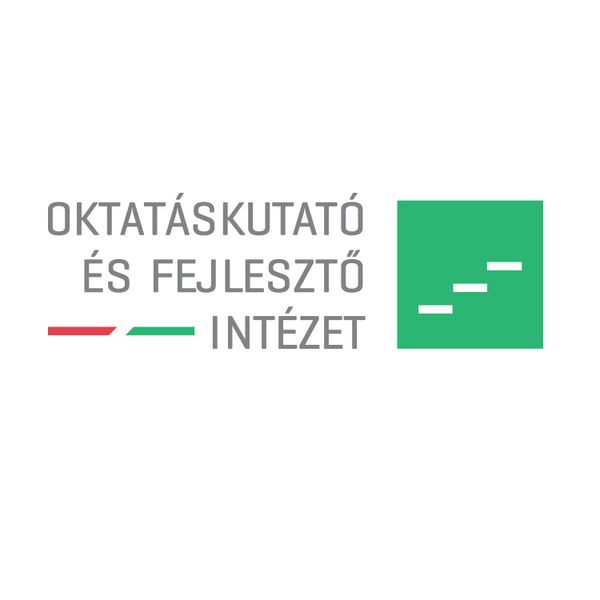 